2018年度部门决算公开廊坊市大城县广播电视台目    录第一部分  大城县广播电视台概况一、部门职责二、机构设置第二部分  大城县广播电视台2018年度部门决算报表一、收入支出决算总表二、收入决算表三、支出决算表四、财政拨款收入支出决算总表五、一般公共预算财政拨款支出决算表六、一般公共预算财政拨款基本支出决算表七、一般公共预算财政拨款“三公”经费支出决算表八、政府性基金预算财政拨款收入支出决算表九、国有资本经营预算财政拨款支出决算表十、政府采购情况表第三部分  大城县广播电视台2018年部门决算情况说明一、收入支出决算总体情况说明二、收入决算情况说明三、支出决算情况说明四、财政拨款收入支出决算情况说明五、一般公共预算财政拨款“三公”经费支出决算情况说明六、预算绩效情况说明七、其他重要事项的说明第四部分名词解释第一部分  部门概况一、部门职责（一）贯彻执行党和政府有关广播、电视工作路、方针、政策；组织广播电视宣传和广播电视创作与生产；坚持正确的舆论导向，宣传县委、县政府的重大决策、中心工作及各行各业的新成就；关注民情民生，加强舆论监督；加大对外宣传力度，提升大城县的影响力和美誉度；负责广播电视节目的终审和播出。（二）贯彻执行国家广播电视事业管理的法律、法规和事业发展规划以及国家广播电视技术政策和标准；拟订并组织实施县本级广播电视频率频道发展规划和相应的管理办法；使用并管理县本级广播电视频率频道资源及发射；统一管理摄录、制作、演播、播控、发射等重要技术装备；加强安全防范工作，确保广播电视安全播出。（三）管理和领导各频道、频率、发射台的工作；拟订广电事业与产业发展规划并组织实施；负责广电媒体广告经营；行使投资入股河北广电信息网络集团股份有限公司出资人的权利，增强广播电视台经济实力和综合竞争力。（四）完成河北省广播电影电视局和市广播电视台交付的各项业务工作。（五）承办县委、县政府交办的其他事项。二、机构设置从决算编报单位构成看，纳入2018 年度本部门决算汇编范围的独立核算单位（以下简称“单位”）共1个，具体情况如下：第二部分2018年度部门决算报表(见附表）第三部分部门决算情况说明一、收入支出决算总体情况说明本部门2018年度收支总计（含结转和结余）1154.17万元。与2017年度决算相比，收入增加227.62万元，增长25%，主要是人员经费增加；支出增加201.01万元，增长22%，主要是人员经费增加。二、收入决算情况说明本部门2018年度本年收入合计1154.17万元，其中：财政拨款收入1154.17万元，占100%；事业收入0万元，占0%；经营收入0万元，占0%；其他收入0万元，占0%。如图所示：图1：收入决算结构饼状图三、支出决算情况说明本部门2018年度本年支出合计1127.56万元，其中：基本支出836.81万元，占74%；项目支出290.75万元，占26%；经营支出0万元，占0%。如图所示：图2：支出决算结构饼状图四、财政拨款收入支出决算情况说明（一）财政拨款收支与2017 年度决算对比情况本部门2018年度形成的财政拨款收支均为一般公共预算财政拨款，其中一般公共预算财政拨款本年收入1154.17万元,比2017年度增加227.62万元，增长25%，主要是人员经费增加；本年支出1127.56万元，增加201.01万元，增长22%，主要是人员经费增加。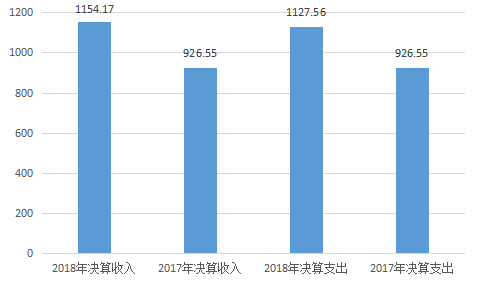 （二）财政拨款收支与年初预算数对比情况本部门2018年度一般公共预算财政拨款收入1154.27万元，完成年初预算的140%,比年初预算增加332.05万元，决算数大于预算数主要是人员经费增加；本年支出1127.56万元，完成年初预算的137%,比年初预算增加305.34万元，决算数大于预算数主要是人员经费增加。图4：财政拨款收支预决算对比情况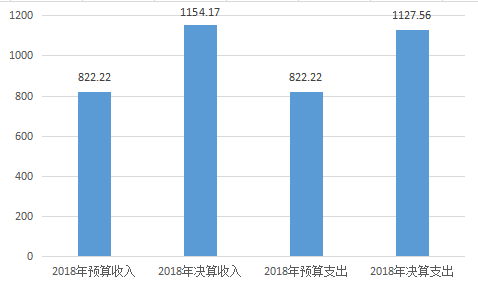 财政拨款支出决算结构情况。2018 年度财政拨款支出1127.56万元，主要用于以下方面：一般公共服务（类）支出0万元，占0%；公共安全（类）支出0万元，占0%；教育（类）支出0万元，占0%；科学技术（类）支出0万元，占0%；社会保障和就业（类）支出0万元，占0%；住房保障（类）支出0万元，占0%;文化体育与传媒支出1126.56万元，占99.91%；资源勘探信息等支出1万元，占0.09%。图5：财政拨款支出决算结构（按功能分类）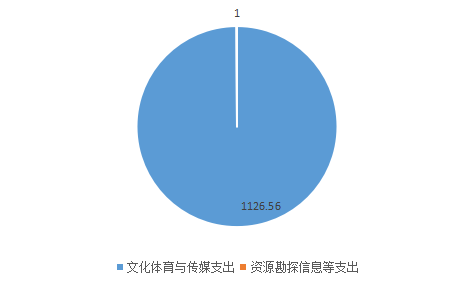 （四）一般公共预算财政拨款基本支出决算情况说明2018 年度一般公共预算财政拨款基本支出836.81万元，其中：人员经费 836.31万元，主要包括基本工资、津贴补贴、奖金、伙食补助费、绩效工资、机关事业单位基本养老保险缴费、职业年金缴费、职工基本医疗保险缴费、公务员医疗补助缴费、住房公积金、医疗费、其他社会保障缴费、其他工资福利支出、离休费、退休费、抚恤金、生活补助、医疗费补助、奖励金、其他对个人和家庭的补助支出等；公用经费0万元，主要包括办公费、印刷费、咨询费、手续费、水费、电费、邮电费、取暖费、物业管理费、差旅费、因公出国（境）费用、维修（护）费、租赁费、会议费、培训费、公务接待费、专用材料费、劳务费、委托业务费、工会经费、福利费、公务用车运行维护费、其他交通费用、税金及附加费用、其他商品和服务支出、办公设备购置、专用设备购置、信息网络及软件购置更新、公务用车购置、其他资本性支出等。五、一般公共预算财政拨款“三公” 经费支出决算情况说明本部门2018年度一般公共预算财政拨款“三公”经费支出共计0万元，比年初预算增加0万元，增长0%，主要是较年初预算无增减变化；比2017年度决算增加0万元，增长0%，主要是较2017年度决算无增减变化。具体情况如下：（一）因公出国（境）费支出0万元。本部门2018年度因公出国（境）团组0个、共0人/参加其他单位组织的因公出国（境）团组0个、共0人/无本单位组织的出国（境）团组。因公出国（境）费支出比年初预算增加0万元，增长0%，主要是较年初预算无增减变化；比2017年度决算增加0万元，增长0%，主要是较2017年度决算无增减变化。（二）公务用车购置及运行维护费支出0万元。本部门2018年度公务用车购置及运行维护费比年初预算增加0万元，增长0%,主要是较年初预算无增减变化；比2017年度决算增加0万元，增长（降低）0%，主要是较2017年度决算无增减变化。其中：公务用车购置费支出0万元。本部门2018年度公务用车购置数量0辆。公务用车购置费支出比年初预算增加0万元，增长0%，主要是较年初预算无增减变化；比2017年度决算增加0万元，增长0%，主要是较2017年度决算无增减变化。公务用车运行维护费支出0万元。本部门2018年末单位公务用车保有量3辆。公车运行维护费支出比年初预算增加0万元，增长0%，主要是较年初预算无增减变化；比2017年度决算增加0万元，增长0%，主要是较2017年度决算无增减变化。（三）公务接待费支出0万元。本部门2018年度公务接待共0批次、0人次。公务接待费支出比年初预算增加0万元，增长0%，主要是较年初预算无增减变化；比2017年度决算增加0万元，增长0%，主要是较2017年度决算无增减变化。六、预算绩效情况说明预算绩效管理工作开展情况。1、前期准备。我单位建立了公共文化服务体系协调机制，成立了专门的专项资金组织机构，责任到人，由台长闫晓娜任组长，负责专项资金的全面工作，副台长张欢迎、张静任副组长，负责专项资金招投标工作；高春凤、刘长军、王晋龙为成员，高春凤负责资金的申请使用及报账工作，其他人员负责专项资金的设备购置及设备的验收工作。2、组织过程设备的购置由专门的技术人员验收、调试、安装，运行经费的使用，由专人负责。3、分析评价运行维护费的投入，使得电视节目的正常播出得到了保障，专项资金的投入极大地促进了广播电视事业的发展，使电视台主流媒体的作用得到了充分发挥。项目绩效自评结果。2018年中央补助地方公共文化服务体系建设专项资金共23.7万元，全部属于中央广播电视节目无线数字化覆盖工程运行维护经费，已经按照专项资金的使用及管理办法全部完成并支付到位。我单位从项目资金情况、项目绩效指标完成情况及满意度指标完成情况这三方面做了详细分析，预算项目已达到预期绩效目标。重点项目绩效评价结果。1、项目资金到位情况分析2018年中央补助地方公共文化服务体系建设专项资金共23.7万元，于2018年3月份全部拨付到账，全部用于中央广播电视节目无线数字化覆盖工程运行维护。2018年第二季度支出电费8.58万元，第三季度支出电费11.03万元，第四季度支出电费4.09万元，全年项目资金累计支出23.7万元，支出率达到百分之百。2、项目绩效指标完成情况分析2018年第二季度项目实施进度达到百分之十四，第三季度累计达到百分之六十六，第四季度累计达到百分之百。地面数字覆盖运行经费已全部落实，宣传报道任务完成90%以上，品牌节目，栏目数量达到了3个以上，电视节目综合覆盖率达90%以上，绩效指标评价为优。3、满意度指标完成情况分析运行维护费的投入，使得电视节目的正常播出得到了保障，极大地促进了广播电视事业的发展，充分发挥了电视台主流媒体的作用，为人民群众提供了丰富多彩的广播电视节目。4、综合分析绩效评价结果为优秀。七、其他重要事项的说明（一）机关运行经费情况本部门2018年度机关运行经费支出0万元，比年初预算数增加0万元，增长0 %。主要是较年初预算数无增减变化。较2017年度决算增加0万元，增长0%，主要是较2017年度决算无增减变化。（二）政府采购情况本部门2018年度政府采购支出总额0万元，从采购类型来看，政府采购货物支出0万元、政府采购工程支出0万元、政府采购服务支出0万元。授予中小企业合同金0万元，占政府采购支出总额的0%，其中授予小微企业合同金额0万元，占政府采购支出总额的 0%。（三）国有资产占用情况截至2018年12月31日，本部门共有车辆3辆，比上年增加0辆，主要是较上年无增减变化。其中，副部（省）级及以上领导用车0辆，主要领导干部用车1辆，机要通信用车0辆，应急保障用车0辆，执法执勤用车0辆，特种专业技术用车0辆，离退休干部用车0辆，其他用车2辆，其他用车主要是公务用车；单位价值50万元以上通用设备1台（套），比上年增加1套，主要是固定资产调整，单位价值100万元以上专用设备0台（套）比上年增加0套,主要是较上年无增减变化。（四）其他需要说明的情况1、本部门2018年度一般公共预算财政拨款“三公”经费无收支及结转结余情况，故一般公共预算财政拨款“三公”经费支出决算表以空表列示。2、本部门2018年度政府性基金预算财政拨款无收支及结转结余情况，故政府性基金预算财政拨款收入支出决算表以空表列示。3、本部门2018年度国有资本经营预算财政拨款无收支及结转结余情况，故国有资本经营预算财政拨款支出决算表以空表列示。4、本部门2018年度政府采购无收支及结转结余情况，故政府采购情况表以空表列示。5、由于决算公开表格中金额数值应当保留两位小数，公开数据为四舍五入计算结果，个别数据合计项与分项之和存在小数点后差额，特此说明。第四部分名词解释（一）财政拨款收入：本年度从本级财政部门取得的财政拨款，包括一般公共预算财政拨款和政府性基金预算财政拨款。（二）事业收入：指事业单位开展专业业务活动及辅助活动所取得的收入。（三）其他收入：指除上述“财政拨款收入”“事业收入”“经营收入”等以外的收入。（四）用事业基金弥补收支差额：指事业单位在用当年的“财政拨款收入”“财政拨款结转和结余资金”“事业收入”“经营收入”“其他收入”不足以安排当年支出的情况下，使用以前年度积累的事业基金（事业单位当年收支相抵后按国家规定提取、用于弥补以后年度收支差额的基金）弥补本年度收支缺口的资金。（五）年初结转和结余：指以前年度尚未完成、结转到本年仍按原规定用途继续使用的资金，或项目已完成等产生的结余资金。（六）结余分配：指事业单位按照事业单位会计制度的规定从非财政补助结余中分配的事业基金和职工福利基金等。（七）年末结转和结余：指单位按有关规定结转到下年或以后年度继续使用的资金，或项目已完成等产生的结余资金。（八）基本支出：填列单位为保障机构正常运转、完成日常工作任务而发生的各项支出。（九）项目支出：填列单位为完成特定的行政工作任务或事业发展目标，在基本支出之外发生的各项支出（十）资本性支出（基本建设）：填列切块由发展改革部门安排的基本建设支出，对企业补助支出不在此科目反映。（十一）资本性支出：填列各单位安排的资本性支出。切块由发展改革部门安排的基本建设支出不在此科目反映。（十二）“三公”经费：指部门用财政拨款安排的因公出国（境）费、公务用车购置及运行费和公务接待费。其中，因公出国（境）费反映单位公务出国（境）的国际旅费、国外城市间交通费、住宿费、伙食费、培训费、公杂费等支出；公务用车购置及运行费反映单位公务用车购置支出（含车辆购置税）及租用费、燃料费、维修费、过路过桥费、保险费、安全奖励费用等支出；公务接待费反映单位按规定开支的各类公务接待（含外宾接待）支出。（十三）其他交通费用：填列单位除公务用车运行维护费以外的其他交通费用。如公务交通补贴、租车费用、出租车费用、飞机、船舶等的燃料费、维修费、保险费等。（十四）公务用车购置：填列单位公务用车购置支出（含车辆购置税、牌照费）。（十五）其他交通工具购置：填列单位除公务用车外的其他各类交通工具（如船舶、飞机）购置支出（含车辆购置税、牌照费）。（十六）机关运行经费：指为保障行政单位（包括参照公务员法管理的事业单位）运行用于购买货物和服务的各项资金，包括办公及印刷费、邮电费、差旅费、会议费、福利费、日常维修费、专用材料以及一般设备购置费、办公用房水电费、办公用房取暖费、办公用房物业管理费、公务用车运行维护费以及其他费用。（十七）经费形式:按照经费来源，可分为财政拨款、财政性资金基本保证、财政性资金定额或定项补助、财政性资金零补助四类。序号单位名称单位基本性质经费形式1大城县广播电视台(本级)参公事业单位财政性资金定额或定向补助